New Patient Registration Form - Adult 	     Date form received & initial:Please complete all pages in full using block capitals                                        Key Information checked & ID photocopied                                                                                                                Date Registered: * It is your responsibility to keep us updated with any changes to your telephone number, email & postal address.   We may contact you with appointment details, test results or health campaigns   If you do not consent to being contacted by SMS or Email, please tick here:    SMS    Email* Only add carer’s details if they give their consent to have these details stored on your medical record                                    Scores of 5 or more requires the following 7 questions to be completed:	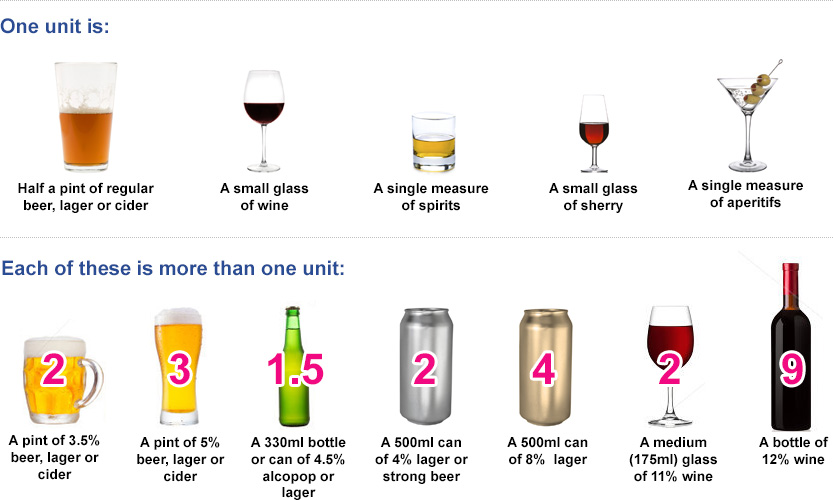 We are committed to improving the services we provide. The Patient Participation Group is a mechanism for us to gain valuable feedback from our patients about their experiences, views and ideas for improving our services.  Practice Use OnlyYour Summary Care Record contains basic information including your contact details, NHS number, medications and allergies. This can be viewed by GP practices, Hospitals and the Emergency Services. If you do not want a Summary Care Record, please ask your GP practice for the appropriate opt out form. With your consent, additional information can be added to create an Enhanced Summary Care Record. This could include your care plans which will help ensure that you receive the appropriate care in the future.What is your health record? and Why is sharing important?Your health record contains all the clinical information about the care you receive.  When you need medical assistance it is essential that clinicians can securely access your health record. This allows them to have the necessary information about your medical background to help them identify the best way to help you. This information may include your medical history, medications and allergies.Health records about you can be held in various places, including your GP practice and any hospital where you have had treatment. Sharing your health record will ensure you receive the best possible care and treatment wherever you are and whenever you need it. Choosing not to share your health record could have an impact on the future care and treatment you receive. Below are some examples of how sharing your health record can benefit you:Sharing your contact details 		This will ensure you receive any medical appointments without delaySharing your medical history 	This will ensure emergency services accurately assess you if neededSharing your medication list		This will ensure that you receive the most appropriate medicationSharing your allergies		This will prevent you being given something to which you are allergic Sharing your test results 		This will prevent further unnecessary tests being requiredIs my health record secure?Yes. There are safeguards in place to make sure only organisations you have authorised to view your records can do so. You can also request information regarding who has accessed your information from both within and outside of your surgery.Can I decide who I share my health record with? Can I change my mind?Yes. You decide who has access to your health record. For your health record to be shared between organisations that provide care to you, your consent must be gained. You can change your mind at any time about sharing your health record, please just let us know.Can someone else consent on my behalf? What about parental responsibility?If you do not have capacity to consent and have a Lasting Power of Attorney, they may consent on your behalf. If you do not have a Lasting Power of Attorney, then a decision in best interests can be made by those caring for you.If you have parental responsibility and your child is not able to make an informed decision for themselves, then you can make a decision about information sharing on behalf of your child. If your child is competent then this must be their decision.For further information, please see: www.nhs.uk/NHSEngland/thenhs/recordsAccess to GP Online Services Important Information – Please read before completing form If you wish to, you can now use the internet (via computer or mobile app) to book appointments with a GP, request repeat prescriptions for any medications you take regularly and look at your medical record online. You can also still use the telephone or call in to the surgery for any of these services as well.  It’s your choice.It will be your responsibility to keep your login details and password safe and secure.  If you know or suspect that your record has been accessed by someone that you have not agreed should see it, then you should change your password immediately. If you are unable to do this for some reason, we recommend that you contact the practice so that they can remove online access until you are able to reset your password.If you print out any information from your record, it is also your responsibility to keep this secure.  If you are at all worried about keeping printed copies safe, we recommend that you do not make copies at all. During the working day it is sometimes necessary for practice staff to input into your record, for example, to attach a document that has been received, or update your information.  Therefore you will notice admin/reception staff names alongside some of your medical information – this is quite normal.  The definition of a full medical record is all the information that is held in a patient’s record; this includes letters, documents, and any free text which has been added by practice staff, usually the GP. The coded record is all the information that is in the record in coded form, such as diagnoses, signs and symptoms (such as coughing, headache etc.) but excludes letters, documents and free text.Before you apply for online access to your record, there are some other things to consider. Although the chances of any of these things happening are very small, you will be asked that you have read and understood the following before you are given login details.For further information, please see: www.nhs.uk/NHSEngland/AboutNHSservices/doctors/Pages/gp-online-services.aspxPlease bring photographic proof of your identification in order for the process to be completedFor Practice Use Only:1. Background Details                                                             Contact DetailsContact DetailsContact DetailsContact DetailsContact DetailsContact DetailsContact DetailsNameGenderGenderNHS NumberDate of BirthDate of BirthAddressHome TelephoneHome TelephoneAddressWork TelephoneWork TelephoneAddressMobile Telephone I consent to be contacted* by Text on this number:Mobile Telephone I consent to be contacted* by Text on this number:Email I consent to be contacted* by email at this address:Preferred contact methodText message         Email            LetterText message         Email            LetterText message         Email            LetterText message         Email            LetterText message         Email            LetterText message         Email            LetterNext of KinFull Name:Tel:Relationship:Relationship:Other DetailsOther DetailsOther DetailsOther DetailsOther DetailsPrevious GPCountry of BirthDate of Entry to UKEthnicity White (UK) White (Irish)  White (Other)  Black Caribbean Black African Black Other Bangladeshi Indian  Pakistani Arabic Chinese Other:Religion C of E Catholic Other Christian  Buddhist Hindu Muslim Sikh Jewish Jehovah’s Witness No religion Other:Housing Own Home Sheltered House Residential Home Nursing Home Housebound  Homeless Refugee  Asylum SeekerEmployment Employed  Self-employed Student Unemployed House husband  House wife Carer RetiredArmed Forces Family member Military Veteran Left military service:Communication NeedsCommunication NeedsCommunication NeedsCommunication NeedsLanguageWhat is your main spoken language?Do you need an interpreter?    Yes     NoWhat is your main spoken language?Do you need an interpreter?    Yes     NoWhat is your main spoken language?Do you need an interpreter?    Yes     NoCommunicationDo you have any communication difficulties?   Yes         NoIf Yes please identify belowDo you have any communication difficulties?   Yes         NoIf Yes please identify belowDo you have any communication difficulties?   Yes         NoIf Yes please identify belowCommunication Hearing aid Lip reading Large print Braille British Sign Language Makaton Sign LanguageCarer DetailsCarer DetailsCarer DetailsCarer DetailsCarer DetailsCarer DetailsAre you a carer? Yes – Informal / Unpaid Carer Yes – Informal / Unpaid Carer Yes – Occupational / Paid Carer Yes – Occupational / Paid Carer NoDo you have a carer? Yes    Name*:Tel:Relationship:Relationship:2. Medical HistoryMedical HistoryMedical HistoryMedical HistoryMedical HistoryHave you suffered from any of the following conditions?Have you suffered from any of the following conditions?Have you suffered from any of the following conditions?Have you suffered from any of the following conditions? Asthma COPD Epilepsy Heart Disease Heart Failure High Blood Pressure Diabetes Kidney Disease Stroke Depression Underactive Thyroid Cancer- Type:Any other conditions, operations or hospital admission details:Any other conditions, operations or hospital admission details:Any other conditions, operations or hospital admission details:Any other conditions, operations or hospital admission details:Family HistoryFamily HistoryFamily HistoryFamily HistoryPlease record any significant family history of close relatives with medical problems and confirm which relative e.g. mother, father, brother, sister, grandparentPlease record any significant family history of close relatives with medical problems and confirm which relative e.g. mother, father, brother, sister, grandparentPlease record any significant family history of close relatives with medical problems and confirm which relative e.g. mother, father, brother, sister, grandparentPlease record any significant family history of close relatives with medical problems and confirm which relative e.g. mother, father, brother, sister, grandparent Asthma…………………. COPD………………...… Epilepsy………………… Heart Disease……….… Stroke…………….…….. Blood Pressure………… Diabetes………..……… Kidney Disease..……… Liver Disease..….…….. Depression………..…… Thyroid…………..….….. Cancer…………………..Other:Other:Other:Other:AllergiesPlease record any allergies or sensitivities belowCurrent MedicationPlease check and include as much information about your current medication belowPlease give us your previous repeat medication list too if possible3. Your LifestyleAlcoholAlcoholAlcoholAlcoholAlcoholAlcoholAlcoholPlease answer the following questions which are validated as screening tools for alcohol use:Please answer the following questions which are validated as screening tools for alcohol use:Please answer the following questions which are validated as screening tools for alcohol use:Please answer the following questions which are validated as screening tools for alcohol use:Please answer the following questions which are validated as screening tools for alcohol use:Please answer the following questions which are validated as screening tools for alcohol use:Please answer the following questions which are validated as screening tools for alcohol use:AUDIT–C QUESTIONSScoring SystemScoring SystemScoring SystemScoring SystemScoring SystemYour ScoreAUDIT–C QUESTIONS01234Your ScoreHow often do you have a drink containing alcohol?NeverMonthly or Less2-4 times per month2-3 times per week4+ times per weekHow many units of alcohol do you drink on a typical day when you are drinking?1-23-45-67-910+How often have you had 6 or more units if female, or 8 or more if male, on a single occasion in the last year?Never Less than monthlyMonthlyWeeklyDaily or almost daily A score of less than 5 indicates lower risk drinking A score of less than 5 indicates lower risk drinking A score of less than 5 indicates lower risk drinking A score of less than 5 indicates lower risk drinking A score of less than 5 indicates lower risk drinking TOTAL:AUDIT QUESTIONS(after completing 3 AUDIT-C questions above)Scoring SystemScoring SystemScoring SystemScoring SystemScoring SystemYour ScoreAUDIT QUESTIONS(after completing 3 AUDIT-C questions above)01234Your ScoreHow often during the last year have you found that you were not able to stop drinking once you had started?Never Less than monthlyMonthlyWeeklyDaily or almost daily How often during the last year have you failed to do what was normally expected from you because of your drinking?Never Less than monthlyMonthlyWeeklyDaily or almost daily How often during the last year have you needed an alcoholic drink in the morning to get yourself going after a heavy drinking session?Never Less than monthlyMonthlyWeeklyDaily or almost daily How often during the last year have you had a feeling of guilt or remorse after drinking?Never Less than monthlyMonthlyWeeklyDaily or almost daily How often during the last year have you been unable to remember what happened the night before because you had been drinking?Never Less than monthlyMonthlyWeeklyDaily or almost daily Have you or somebody else been injured as a result of your drinking?NoYes, but not in last yearYes, during last yearHas a relative or friend, doctor or other health worker been concerned about your drinking or suggested that you cut down?NoYes, but not in last yearYes, during last yearTOTAL:SmokingSmokingSmokingSmokingDo you smoke? Never smoked    Ex-smoker         Yes     Do you use an e-Cigarette? No                      Ex-User             Yes     How many cigarettes did/do you smoke a day? Less than one       1-9        10-19   20-39     40+Would you like help to quit smoking? Yes                    NoFor further information, please see: www.nhs.uk/smokefreeFor further information, please see: www.nhs.uk/smokefreeFor further information, please see: www.nhs.uk/smokefreeHeight & WeightHeight & WeightHeight & WeightHeight & WeightHeightWeightWomen OnlyWomen OnlyDo you use any contraception? Yes      No   If needed, please book appointment.Are you currently pregnant or think you may be? Yes      No   Expected due date:4. Further DetailsElectronic PrescribingElectronic PrescribingIf you would like your prescriptions to go electronically, 
please provide details of the pharmacy you would like to use:Pharmacy:Patient Participation GroupPatient Participation GroupWould you like to be involved in our Patient Participation Group? Yes      No Organ DonationOrgan DonationPlease state your wishes for Blood donation here: I wish to be a donor I am a regular blood donor I do not wish to be a donorPlease state your wishes for Organ donation here: I wish to be a donor Already on NHS donor register I want to donate my body to medical science I do not wish to be a donorSignaturesSignaturesSignatureI confirm that the information I have provided is true to the best of my knowledge. Signed on behalf of patientNameDateAppointment Required Not Required           Photo ID Passport Driving licence            Identity card          Other      Proof of Address Utility Bill       Council Tax   Bank Statement    Other      5. Sharing Your Health Record5. Sharing Your Health Record5. Sharing Your Health Record5. Sharing Your Health Record5. Sharing Your Health RecordYour Health RecordDo you consent to your GP Practice sharing your health record with other organisations who care for you?     Yes 	      (recommended option)     No, except in an emergency     No, never       (not recommended, please discuss this with your GP before ticking this option)Do you consent to your GP Practice viewing your health record from other organisations that care for you?     Yes 	         (recommended option)     NoYour Summary Care Record (SCR)Do you consent to having an Enhanced Summary Care Record with Additional Information?     Yes 	         (recommended option)     NoSignatureSignatureSignatureSignatureSignature Signed on behalf of patient Signed on behalf of patient Signed on behalf of patientNameDateForgotten history There may be something you have forgotten about in your record that you might find upsetting. Abnormal results or bad news  If your GP has given you access to test results or letters, you may see something that you find upsetting to you. This may occur before you have spoken to your doctor or while the surgery is closed and you cannot contact them. Choosing to share your information with someone It’s up to you whether or not you share your information with others – perhaps family members or carers. It’s your choice, but also your responsibility to keep the information safe and secure.  Coercion If you think you may be pressured into revealing details from your patient record to someone else against your will, it is best that you do not register for access at this time.Misunderstood information Your medical record is designed to be used by clinical professionals to ensure that you receive the best possible care.  Some of the information within your medical record may be highly technical, written by specialists and not easily understood. If you require further clarification, please contact the surgery for a clearer explanation. Information about someone else If you spot something in the record that is not about you or notice any other errors, please log out of the system immediately and contact the practice as soon as possible.6. Online Access To Your Health Record I wish to have online access to: Please tick all that apply View & book appointments View & request medication Access my coded medical record (contains any medical codes that have been recorded) Access my full medical record (contains medical codes and any free text that has been recorded) Access my Summary Care Record Complete online questionnairesI wish to access my medical record & understand & agree with each statement: Please tick all that apply I have read and understood the ‘Important Information’ section below I will be responsible for the security of the information that I see or download If I choose to share my information with anyone else, this is at my own risk I will contact the practice as soon as possible if I suspect that my account has been accessed by someone without my agreement If I see information in my record that it not about me, or is inaccurate I will log out immediately and contact the practice as soon as possibleSignatureSignatureSignatureNameDateIdentity verified through(tick all that apply) Self Vouching Vouching with information in record    Photo ID Proof of residence Professional Vouching Self Vouching Vouching with information in record    Photo ID Proof of residence Professional Vouching Self Vouching Vouching with information in record    Photo ID Proof of residence Professional VouchingName of VerifierDateName of person who authorised and added to SystmOneDatePhotocopied this page Yes – Name: Yes – Name: Yes – Name:Passed for scanning Yes – Name: Yes – Name: Yes – Name: